GUIA DEL PROFESSORAT ESO-BATXÍndexGESTIÓ DEL DOCUMENTMISSIÓ DE L'INSTITUTLa missió de l’Institut Esteve Terradas i Illa és:Formar, orientar i acreditar el nostre alumnat d’acord amb els objectius i finalitats desplegats a les lleis educatives i la identitat pròpia de l’Institut, per tal que assoleixin els coneixements, les habilitats, les actituds, els valors i les capacitats que facilitaran el seu desenvolupament integral com a individus en la societat. VISIÓL’Institut  Esteve  Terradas  vol  ser  un  centre  de  Secundària  compromès  permanentment amb la millora de la qualitat dels seus serveis educatius, arrelat a  Cornellà de Llobregat i a la Comarca del Baix Llobregat. Pretenem ser un centre compromès  amb  les  persones  i  els  seus  interessos  en  matèria  educativa,  que treballi per l’equitat i la inclusió i perquè el nostre alumnat esdevinguin persones responsables, competents i d’esperit crític i que contribueixin al progrés i al desenvolupament de la nostra societat. VALORS DE L’INSTITUTL’Institut es defineix com integrador, no discriminatori, democràtic, laic, català, progressista, respectuós amb totes les cultures i ideologies en el marc de la convivència democràtica. Està implicat en la millora de la qualitat dels ensenyaments i serveis que proporciona a l’alumnat, i vetlla perquè la relació entre les persones de la nostra comunitat educativa estigui  fonamentada en la tolerància, la llibertat, la responsabilitat, la inclusió, el diàleg i el respecte pel medi ambient.POLÍTICA DE QUALITATLa gestió a l’Institut ha estat des de la seva fundació, i estarà en el futur, orientada a satisfer les expectatives i necessitats educatives de l’alumnat en particular, i de la societat en general, oferint-los uns ensenyaments i serveis de qualitat, cercant la millora continua i aspirant a l’excel·lència en el servei.La implantació i el manteniment del nostre sistema de gestió de la qualitat garanteix el compliment d’aquest objectiu. La nostra Política de Qualitat contempla com a referents, els següents:La dimensió personal de l’alumne/a, que exigeix la satisfacció de les seves necessitats formatives.La dimensió familiar, els pares i mares han de tenir confiança i garantia de la qualitat del servei  educatiu que reben els fills i filles.La dimensió professional, que exigeix complir amb el nostre compromís amb la satisfacció del professorat, personal d’Administració i Serveis, empreses, universitats i institucions.La dimensió social, que reclama millorar la qualitat humana de les persones per tal de millorar la convivència i desenvolupament de la societat.I l’acompliment i actualització  dels objectius de qualitat i els requisits establerts per l’Administració Educativa.OBJECTIUS DEL CURS Els objectius de l'Institut Esteve Terradas i Illa per al curs són:Millorar els resultats acadèmics i la cohesió social.Fomentar l’excel·lència. INFORMACIÓ GENERALAdreça de l'Institut: C/ Bonavista, 70. CP. 08940Codi Institut: 08016781CIF: Q 5855101 ATel  93 377 11 00Fax  93 377 27 09e-mail: a8016781@xtec.catPàg. web: www.esteveterradas.catRELACIÓ NOMINAL EQUIP DIRECTIUDIRECTORA:	Olga Quesada BaigesSECRETARIA:	Olga Roig ArnauADMINISTRADORA:	Francesca Rubio MoralesCOORDINADORA PEDAGÒGICA:	Irene Sánchez MaestreCAP D'ESTUDIS D'ESO BATX:	Cati Valera EscobarSOTSDIRECTOR D’FP              	Jaume Llovet Barbero CAP D'ESTUDIS D'FP	Jordi Mengual Portero CÀRRECS DEPARTAMENTS, SEMINARIS, COORDINACIONS I PROGRAMES D’INNOVACIÓPROFESSORS REPRESENTANTS AL CONSELL ESCOLAR RELACIÓ DE PROFESSORAT TUTOR/A ESO-BAT:QÜESTIONS ORGANITZATIVESEntrades i sortides.Els alumnes del centre entraran per la porta lateral.  L'horari d'entrada segons el marc horari següent:MARC HORARI 1r, 2n, 3r i 4t ESO:  30 HORES1r I 2n DE BATXILLERAT : 30 HORESTancament de portes.Les portes s'obren cinc minuts abans de l'horari d'inici de les classes i es tanquen 5 minuts més tard. En el cas que l'alumne arribi quan la porta ja és tancada, haurà de romandre a la sala d’estudi fins a les 9h, el professor de guàrdia controlarà el retard en una llista de consergeria. A partir de les 9 del matí l’alumnat no podrà sortir ni entrar a l’Institut sense informar a consergeria.Tancament de portes de l'aulari.Quan un grup surt de l'aula, per anar al pati o a qualsevol aula matèria, el professor que els acaba de tenir haurà de tancar la porta amb clau (Aquesta mesura és importantíssima per evitar robatoris d’ordinadors o mòbils). A últimes hores, el professor de l'aula haurà de vetllar perquè aquesta resti neta i ordenada.Esbarjo.L'horari de pati dels alumnes de la ESO i Batxillerat serà de les 11 a les 11'30 hores. Durant l'hora d'esbarjo, l'alumnat de Batxillerat podrà accedir fora del centre per la porta lateral, tenint en compte que la porta es tancarà a les 11'05 i no es tornarà a obrir fins les  11'25 h. CONTROL D'ASSISTÈNCIA  A L'ESO, AL BATXILLERAT.A totes les aules de l’ESO i Batxillerat es disposa d’un ordinador connectat  amb un programari de control de faltes de l’alumnat. És important que el professorat passi llista abans d’impartir la matèria tant a matèries comuns, com optatives, en tots els grups de la ESO i Batxillerat amb aquest sistema.El tutor/a de cada grup serà el responsable de les faltes d'assistència, per tant cal fer una revisió de les faltes d’assistència que apareixen en el programari de faltes, i posar-se en contacte amb les famílies si les faltes són reiterades i no estan justificades.Per Batxillerat si ha de faltar un professor a primeres hores, s'avisarà els alumnes perquè es puguin incorporar més tard a l'institut. De la mateixa manera, si un professor falta a últimes hores els alumnes podran marxar del centre abans.Recordeu que a Batxillerat quan les faltes d’assistència suposen més del 10% de les classes els alumnes perdran el dret a l’avaluació continua. Això se’ls comunicarà al butlletí de notes trimestralment.Control de faltes per part del professorat.Recordeu que tots els professors heu de portar també el control de l’assistència dels vostres alumnes a les vostres classes en els vostres registres personals (llibreta, etc).  Cal avisar immediatament al tutor/a quan detecteu que un alumne ha faltat a una classe sense prèvia notificació per tal que el tutor pugui trucar a la família i esbrinar el motiu de la falta.Com justificar una falta d'assistència.Tots els alumnes han de justificar les faltes d'assistència mitjançant un imprès que es demanarà a consergeria; aquest imprès signat pels pares el rebrà el tutor/a que en justificarà la falta i el guardarà en l'expedient de l'alumnat.GUÀRDIES.Quan un professor/a falta a classe els alumnes han d'esperar-se a l'aula fins que arribi el professor/a de guàrdia.Els professors de guàrdia es presentaran puntualment a consergeria de dalt on se'ls posarà al corrent dels professors que falten i a quina aula han d'adreçar-se. Si el/la professor/a absent preveu la falta deixarà treball perquè un company del seu departament o el/la professor/a de guàrdia el passi a l'alumnat, prèviament haurà entregat el document de comunicació d’absències al Cap d’estudis; en cas contrari  el/la professor/a de guàrdia estarà controlant l'alumnat a l'aula intentant que aprofitin el temps (repassant, fent deures, o substituir la classe si el professor/a pertany a aquest equip docent).Quan un alumne és expulsat de l'aula el/la professor/a de que l’expulsa ha d’omplir els apartats corresponents a ieducació. Cal especificar els fets. Si excloem un alumne/a de l’aula cal posar-li una expulsió a ieducació. Quan falta un professor/a deixa feina i aquesta està dipositada a consergeria. Les substitucions es faran preferentment de la manera següent :1r Substituirà el professorat que sigui de la mateixa assignatura que el professor absent. Impartirà la classe seguint la feina encarregada per la/el professora absent. . 2n Substituirà el professorat que imparteixi una altra assignatura al grup. Impartirà la classe de la seva assignatura.3r Substituirà el professorat de guàrdia que li pertoqui d’acord al criteri intern del professorat o cap de guàrdia. En acabar la guàrdia s'apuntaran les incidències en el full que hi ha a consergeria.La funció dels professors de guàrdia és la d'atendre l'alumnat sense professor i garantir que la resta de companys poden fer classe amb tota normalitat.Les guàrdies s'han de començar amb puntualitat: Els moments més conflictius són els de canvi de classe, per tant els professors de guàrdia que comencen hauran de controlar els passadissos del 1r i 2n pis fins que tot l'alumnat estigui instal·lat a la seva aula.  Després, i sempre que totes les aules estiguin cobertes, hauran de romandre al banc del 1r o 2n pis en previsió de qualsevol incidència.Guàrdies a les 8h del matí.Guàrdia a la porta d’entrada a les 8h del matí. A les 8.05h del matí, un/a professor/a de guàrdia, vetllarà per què l’alumne/a que arribi tard no entri a les aules. Aquest alumnat podrà entrar si porta un justificant que acrediti el motiu del seu retard i en cas contrari, romandrà a l’espera a la sala d’estudi fins les 9h del matí.Guàrdies de pati.Els professors de guàrdia de pati hauran de controlar els passadís que dóna accés al poliesportiu fent que tots els alumnes  hi arribin i tindrà cura de l'alumnat en tot moment.En cas d'accident el professor/a de guàrdia acompanyarà l'accidentat als serveis mèdics corresponents:1r i 2n d'ESO: Ambulatori de la Seguretat Social (Sant Ildefons) c/ Anoia, 9 (costat metro Sant Ildefons).3r i 4t d'ESO, Batxillerat, Cicles Formatius: Centre Assistencial Baix Llobregat. C/ Rubio i Ors, 280-282.Guàrdies de passadís de patiEl professorat que tingui guàrdia de passadís de 11,00 a 11,30 vigilarà que les aules estiguin totes tancades amb clau i evitarà que l’alumnat accedeixi a les plantes d’aularis abans d’acabar el pati.ACTUACIÓ EN CAS DE SUBSTITUCIÓ DEL PROFESSORAT .PROFESSORS/ES:     	S’aplicarà el procediment d’acollida.TUTORS/ES:	S’aplicarà el procediment d’acollida i el substitut actuarà com tutor/a provisional.  Si s’allarga la substitució es coordinarà si és possible amb el professor/a de baixa i assumirà el càrrec.	Si coincideix amb dates d’avaluació, les reunions d’ESO o BATX les presidirà el coordinador/a corresponent.  Si es tracta d’un cicle serà el professor que imparteixi més hores al grup.  El professor/a substitut actuarà com ajudant.CAP DE DEPARTAMENT:  S’aplicarà el procediment d’acollida.  El professor/a que designi el Cap d’Estudis assumirà el càrrec i el professor/a substitut actuarà com ajudant.COORDINADOR/ES D’ESO O BATXILLERAT:  S’aplicarà el procediment d’acollida.  El Cap d’Estudis assumirà el càrrec i el professor/a substitut actuarà com ajudant.  Si la baixa s’allarga el Cap d’Estudis decidirà la conveniència d’un nou nomenament.CAP D’ESTUDIS:	S’aplicarà el procediment d’acollida. El/la Coordinador/a Pedagògic/a o el/la Sotsdirector/a d’FP completarà l’horari del professor substitut i assumirà provisionalment el càrrec.  Si la baixa s’allarga el/la Director/a decidirà la conveniència d’un nou nomenament.COORDINADOR/A PEDAGÒGIC/A I SOTSDIRECTOR/A D’FP:  S’aplicarà el procediment d’acollida.  El Cap d’estudis corresponent completarà l’horari del professor/a substitut i assumirà provisionalment el càrrec. Si la baixa s’allarga el Director/a decidirà la conveniència d’un nou nomenament.SECRETARI/A:	S’aplicarà el procediment d’acollida. El Cap d’estudis corresponent completarà l’horari del professor/a substitut i el Director/a assumirà provisionalment el càrrec.  Si la baixa s’allarga el Director/a decidirà la conveniència d’un nou nomenament.DIRECTOR/A:	S’aplicarà el procediment d’acollida. El Cap d’estudis corresponent completarà l’horari del professor/a substitut i es decidirà donada la situació qui assumeix el càrrec provisional.  Si la baixa s’allarga el Cap d’Estudis d’ESO-BATX amb el vist-i-plau del Director/a consultarà amb inspecció el procés legal a seguir.HÀBITS QUE CAL POTENCIAR.Cal que tot el professorat s'impliqui en vetllar perquè hi hagi una bona convivència dins de l'Institut. La convivència s'ha de basar en el respecte mutu entre les persones, és per això que si tot el professorat respon de la mateixa manera davant els actes que alterin aquesta bona convivència inculcarem a l'alumnat uns hàbits de correcció que influiran, en gran manera, en la tranquil·litat de tot l'Institut.Per tant, el professorat ha d'intervenir en totes aquelles ocasions en què l'alumnat mostri una actitud contrària a la convivència, tant a l'aula (amb alumnes propis) com a qualsevol dependència del Centre (totalitat de l'alumnat).El professorat ha d'intentar també modificar aquelles actituds de l'alumnat que comporten el deteriorament de la convivència de l'Institut; una bona manera de fer-ho és mitjançant l'exemple: si respectem, ensenyarem respecte; si som puntuals, ensenyarem puntualitat; si actuem de forma responsable, ensenyarem a ser responsables.Com ha d'intervenir el professorat davant les conductes contràries a les normes de convivència.Recordem que al nostre Centre tenim una plataforma ieducació per gestionar les exclusions d’aula; aquest recurs s'hauria de fer servir només en aquells casos en què s'hagin esgotat la resta de recursos com poden ser: l'amonestació oral, l'exclusió temporal de l'aula (5 minuts), la privació del temps d'esbarjo, o, fins i tot,  fer-los quedar els dimecres (previ avís als pares) a l'hora dels equips docents.Hem de tenir en compte que l'acumulació de 3 exclusions de classe suposa l'expulsió de l'alumne del centre per un mínim de dos dies, i que si l'utilitzem sense haver passat pels altres recursos perdrà tota la seva eficàcia, a més de crear una situació (la del càstig a casa) que els pares no acaben d'entendre i que no ajuda a que l'alumne despenjat acabi d'integrar-se en la dinàmica de classe. També, 3 dies de retard a les 8h del matí sense justificació, equival a 1 exclusió de classe.Recordem alguns hàbits de convivència que cal potenciar entre l'alumnatEntre classe i classe l'alumnat no ha de sortir de l'aula.En cas que hagin de canviar d'aula s'haurà de tenir cura que no corrin ni cridin pels passadissos.Abans d'entrar en un aula on es fa classe s'ha de trucar a la porta.No es permet fumar enlloc del recinte escolar.Els alumnes no poden anar al bar en hores de classe o en els canvis de classe.No es pot menjar res (xiclets, llaminadures, etc.) a les aules, tallers, gimnàs i biblioteca.L’alumnat pot anar al lavabo només si porta el carnet d’estudiant i una targeta del/la professor/a que l’autoritza per anar-hi.A l'aula els alumnes no poden tenir els telèfons mòbils connectats. Si s’arriba a retirar un telèfon mòbil s’entregarà al Cap d’estudis desconnectat i amb un sobre tancat i amb el nom de l’alumne. Es tornarà a l’alumne en el termini de tres dies. Si hi ha reincidència s’entregarà a la família després d’una setmana.Si s'ocasiona algun desperfecte cal notificar-ho immediatament al responsable de manteniment (Sr. Francesc Saurí) o al conserge.En cas que el desperfecte sigui intencionat, l'alumne/a o alumnes responsables hauran d'abonar l'import del desperfecte.ASSISTÈNCIA PROFESSORAT.Control d'assistència del professorat.En iniciar i acabar la jornada, el professor signarà digitalment a la màquina ubicada a la sala de professors. D'acord amb la línia pedagògica del centre, durant les hores de complement o de tutoria estarà localitzable i si hagués de marxar ho comunicarà al Cap d'Estudis. Faltes imprevistes.En cas de malaltia o imprevistos, a primera hora del matí, cal avisar telefònicament al centre (93 3771100) posant-ho en coneixement del membre de l'equip directiu que es trobi de guàrdia.Demanar permisos o faltes previstes.Quan un professor/a hagi de demanar un permís ho farà per escrit, emplenant el full de sol·licitud permís d’absència que lliurarà al director/a, i un cop aprovat lliurarà el full d’assegurament del servei juntament amb les activitats a realitzar per l’alumnat al Cap d’estudis, com a mínim, dos dies abans de la data que es prevegi faltar. IDENTIFICACIÓ D'EXÀMENS I DOSSIERS D'ALUMNES	Tal com hem acordat al centre els exàmens i dossiers que es lliuren als alumnes han d'estar convenientment identificats (data o versió, matèria, nom i cognoms, etc.). És per això que disposes de models general d'exàmens i /o controls a la web de l'Institut. També pots trobar un model de primera plana de dossiers i/o materials pels alumnes.ACTIVITATS EXTRAESCOLARS.Distingim dos tipus d'activitats extraescolars: les curriculars, complementàries a les matèries de cada àrea, i les de tutoria o lúdiques. Les activitats didàctiques s'han de planificar amb coordinació per tal de preveure i resoldre les possibles alteracions en les activitats acadèmiques. No es podrà realitzar cap activitat extraescolar que no hagi estat prèviament autoritzada per Coordinació.La despesa de l'activitat, inclosos els desplaçaments i manutenció dels professors acompanyants anirà a càrrec dels alumnes que hi participen. També anirà a càrrec dels alumnes participants el 50% de la mitja dieta dels professors acompanyants, si se'n genera.  La mitja dieta es genera quan hi ha pernoctació fora de casa i un dels àpats del professor no està inclòs en el paquet del viatge. En conseqüència, la despesa total s'ha de dividir entre el nombre d'alumnes participants. En el cas d'alumnes amb pocs recursos econòmics, està previst un possible ajut per part de l'AMPA, segons els casos.IMPLANTACIÓ DEL SISTEMA DE GESTIÓ DE LA QUALITAT, INTRODUCCIÓ.L’Institut amb l’objectiu de millorar contínuament els cursos de formació que oferta, està implantant a tots els nivells educatius i de gestió, un Sistema de Qualitat d’acord amb la norma ISO 9000:2000. D’acord amb això, tenim interès en conèixer la percepció que tenen els usuaris del servei  que proporciona el centre, especialment els alumnes. És per això que es passen enquestes a principi i final de Cicle, i a més a més, s’estableix un sistema de recollida d’informació a través de les tutories, les avaluacions, les reunions de delegats, i les reunions del Consell Escolar.Tot i l’anterior, i per tal de garantir els drets i proporcionar instruments per a la millora contínua, està previst que qualsevol persona que formi part de l’Institut Esteve Terradas, pugui presentar una queixa i/o suggeriment, per la qual cosa hi ha impresos a consergeria i a la web de l’Institut, els mateixos models que es poden trobar a la guia de l’alumne i la guia del professor.Aquestes queixes i/o suggeriments rebran el tràmit establert al procediment corresponent. Val a dir  que és convenient per tal d’assegurar el correcte funcionament del centre, i el lògic respecte a les persones, que tant els alumnes com els professors abans de fer una queixa han de fer ús dels procediments establerts: alumne/a 🡪 professor/a 🡪 tutor/a 🡪 Cap d’Estudis 🡪 Director/a.En el cas que sigui necessari establir una queixa i/o suggeriment per escrit, s’adreçarà l’imprès correctament omplert al Coordinador/a de Qualitat, el/la qual posarà en marxa el tràmit previst i garantirà una resposta a la persona que faci la queixa i/o suggeriment.Donada la dificultat i l'abast del Sistema de Gestió que es vol implantar és del tot necessari un esforç per part de la Coordinació de Qualitat per tal d'informar i comunicar els canvis que es volen introduir. S'ha de destacar que aquest sistema es configura a través d'un estricte control documental de tot el seu desplegament i és per això que necessita del coneixement i convenciment de tota la comunitat escolar i especialment del professorat per tal de garantir la seva implantació i l'èxit d'una organització que sap cap a on a d'anar i com ha de realitzar aquest camí.La descripció i documentació del Sistema de Gestió de la Qualitat la tens a la teva disposició a la nostra web, dins de l'apartat de documents, tot i això i a més a més de les successives reunions que s'han fet i que s'hauran de continuar realitzant us proposem a manera de resum les següents característiques en les quals es basa aquest sistema.MAPA D'INTERRELACIÓ DE  PROCESSOS I LLISTAT DE PROCESSOSEl mapa d’interrelació de processos  i el llistat de processos es pot consultar a la web del centre:  http://www.iesesteveterradas.cat/index.php/processosLLISTAT DE PROCEDIMENTS	http://www.iesesteveterradas.cat/index.php/procedimentsMAPA CONCEPTUAL DEL SISTEMA DE GESTIÓ DE LA QUALITATLa última versió de tota aquesta documentació es troba a web de l'Institut, apartat Documents http://www.iesesteveterradas.cat/index.php/documentsFULL DE RECLAMACIONS, QUEIXES I INCIDÈNCIES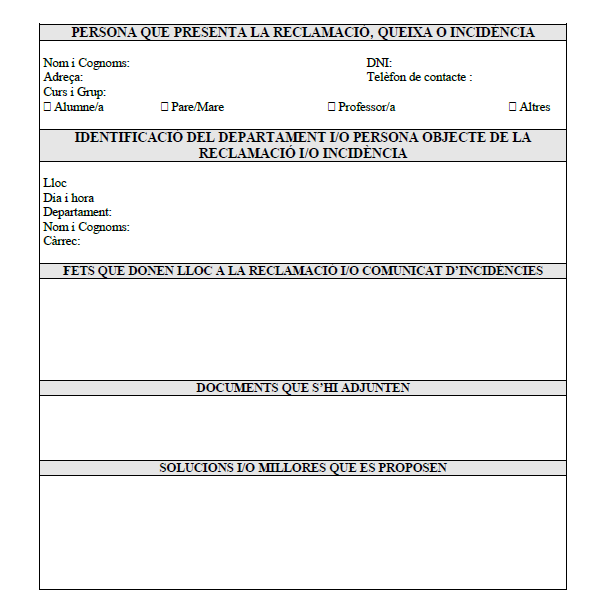 Signatura de la persona que presenta la reclamació, queixa o incidència                                             La direccióCornellà de Ll., a          de                      de                                                Cornellà de Ll., a          de                     de     PLA DE QUALITAT DE L'ESO-BATXILLERATObjecteDeterminar els procediments associats al procés d’Ensenyament-Aprenentatge de l’ESO i el Batxillerat, per tal d’assegurar l’homogeneïtat del procés i garantir l’aplicació del Projecte Curricular de Centre.AbastAquest document abasta els procediments (Pendents de revisió i actualització per la jornada continuada i canvis de nomenclatures) següents:Procediment d’acollida d’alumnes d’ESO i Batxillerat.  PR-Q-750-D-11-ETProcediment d’acollida de nouvinguts.  PR-Q-750-D-12-ETProcediment d’activitats d’aula.  PR-Q-750-D-13-ET Procediment d’activitats fora de l’aula. PR-Q-750-D-14-ET Procediment de tria de matèries optatives.  PR-Q-750-D-17-ETProcediment de seguiment, orientació d’avaluació contínua i qualificació.  PR-Q-750-D-15-ETActuacióInformació i distribució a tots els professors i professores a principi de curs dels procediments associats al procés d’Ensenyament-Aprenentatge inclosos en aquest pla de qualitat, de forma física i/o a través de mitjans informàtics.planificacióLa Cap d’Estudis d’ESO/Batxillerat i la Coordinadora Pedagògica planifiquen a principis de curs els procediments associats i proposen els canvis a l’Equip Directiu. Una vegada consensuats es presenten al bloc d’ESO/Batxillerat i/o Claustre de Professors per a la seva difusió i aprovació.Realització Una vegada iniciat el curs, el procés d’Ensenyament-Aprenentatge d’ESO-Batxillerat es realitza d’acord amb els procediments establerts.  Trimestralment el Bloc de professors d’ESO/Batxillerat realitza una reunió per tal de fer-ne el seguiment.REGISTRESEls indicats a cadascun dels procediments.AnnexosPla de Qualitat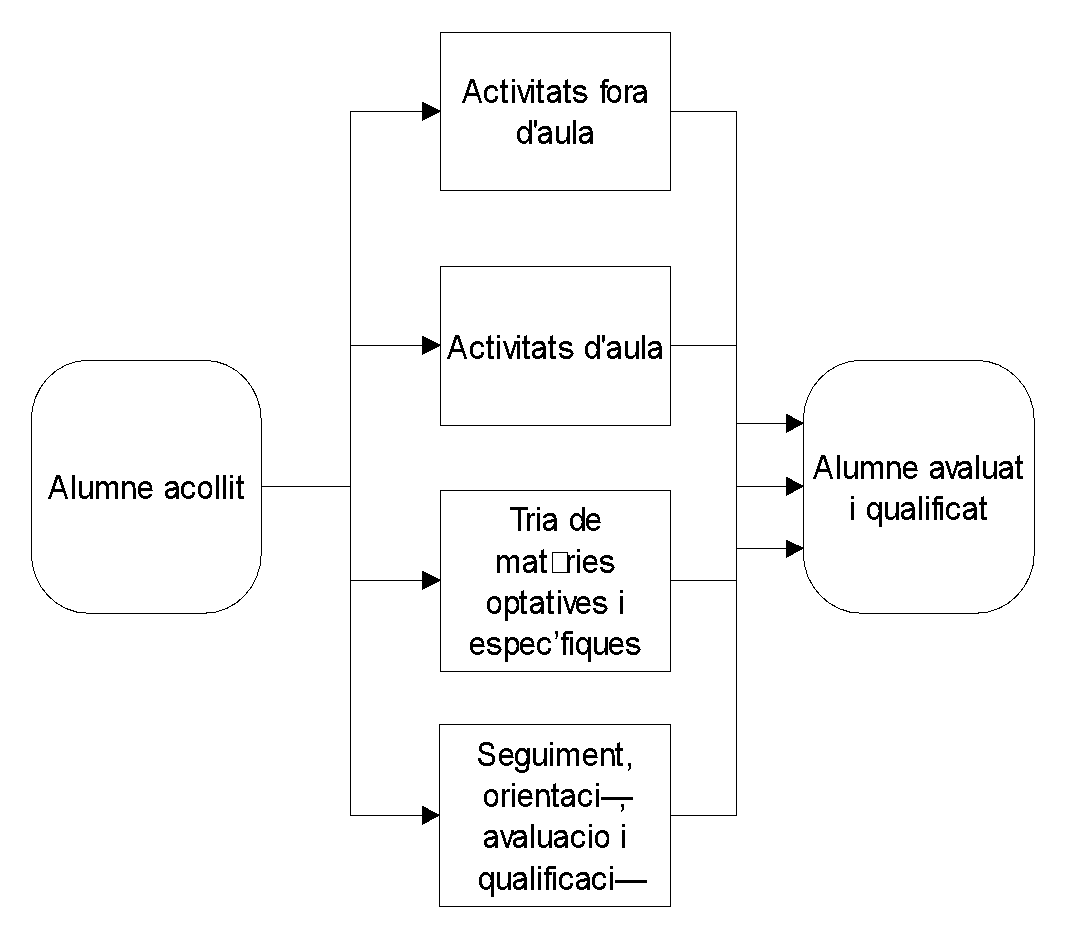 Registre d’avaluacióD’acord amb el procés d’Ensenyament-Aprenentatge de l’ESO-Batxillerat, tots els professors i professores mantenen actualitzats, en la llibreta del professor/a o en qualsevol altre format sempre que pugui quedar reflectit en paper, els següents registres:Nom del curs, grup i matèria al qual pertanyen les anotacions.Llista dels alumnes que s’han d’avaluar.Notes: Assoleix Excel·lentment (AE) Assoleix Notablement (AN) Assoleix Suficientment (AS) No Assoleix (NA)Les qualificacions de l’avaluació ordinària i extraordinària i final de la matèria, quan es produeixen.Les assistències i/o les faltes d’assistència de l’alumnat avaluat.Durant el curs s’han de mantenir els exàmens, controls, treballs i d’altres instruments d’avaluació.Registre de seguiment de la programacióEs porta a la llibreta del professor/a el control de les hores realitzades a les unitats didàctiques, ja que en finalitzar cada trimestre i cada curs el departament avalua el desenvolupament de les matèries comunes i optatives, proposa la seva millora i lliura a Coordinació d’ESO/Batxillerat/CAS el document següent, inclòs al document de programació de les matèries. http://www.esteveterradas.cat/files/fitxa_revisio_MATERIA_ESO_BATX-Q824T21EB01.doc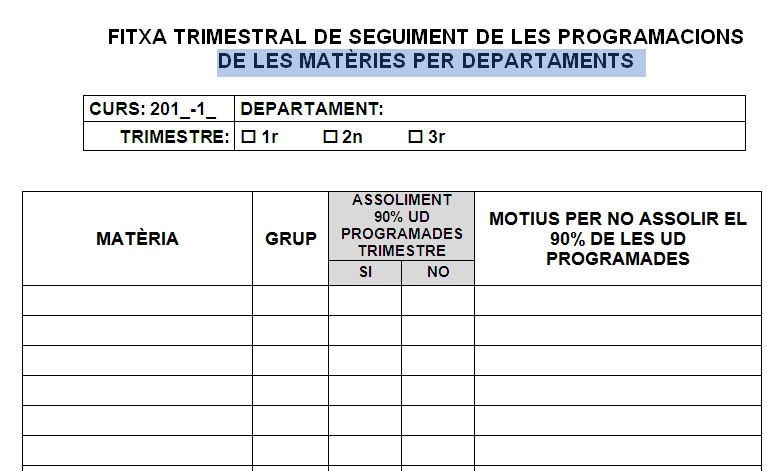 Registre de tutoriaEls tutors i tutores mantenen registres de:Còpia de l’acta d’avaluació digital Imprés-Q-751-T-04-EB i còpia de l’acta trimestral de notes.http://www.iesesteveterradas.cat/index.php/documents a l’apartat actes i altres documents.Fitxa personal de l’alumne amb indicacions, si és el cas de:  entrevistes, incidències i/o d’altres.PROCEDIMENT D’ACOLLIDA D’ALUMNES D’ESO I BATXILLERAT.  PR-Q-750-D-11-ET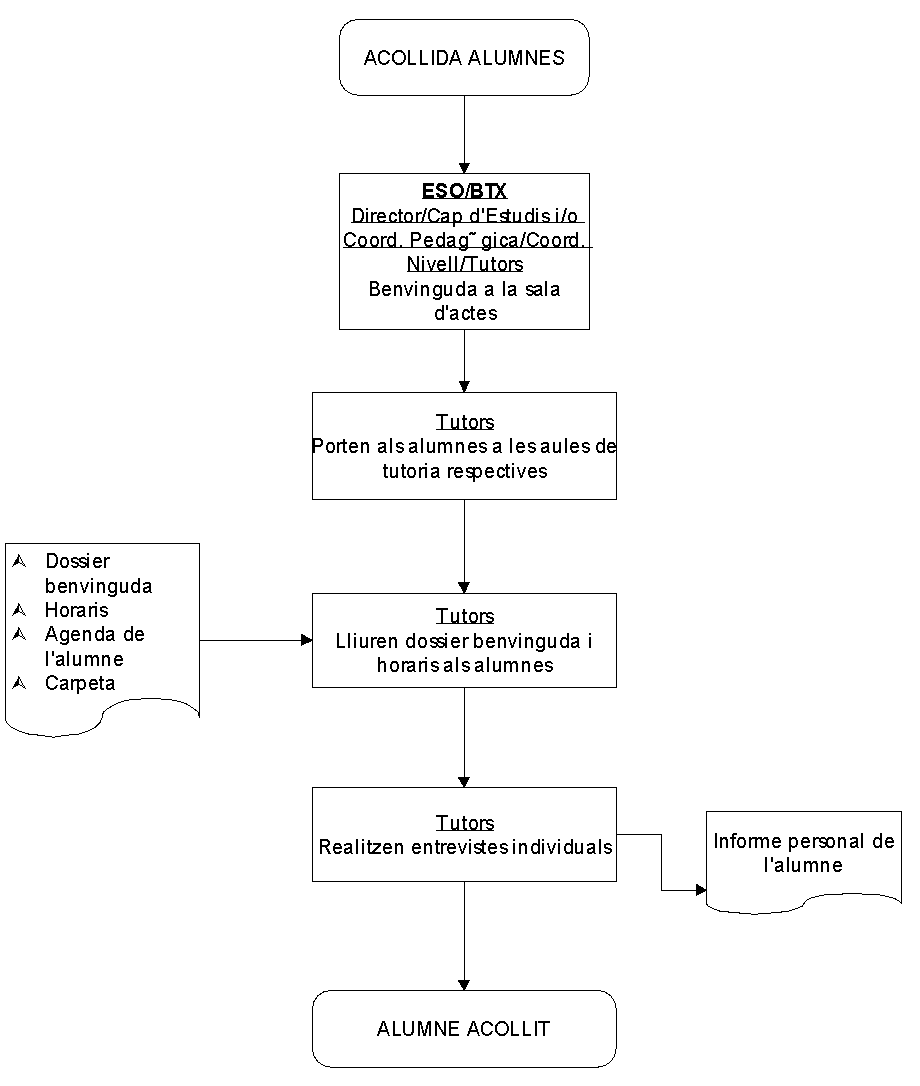 PROCEDIMENT D’ACOLLIDA DE NOUVINGUTS.PR-Q-750-D-12-ET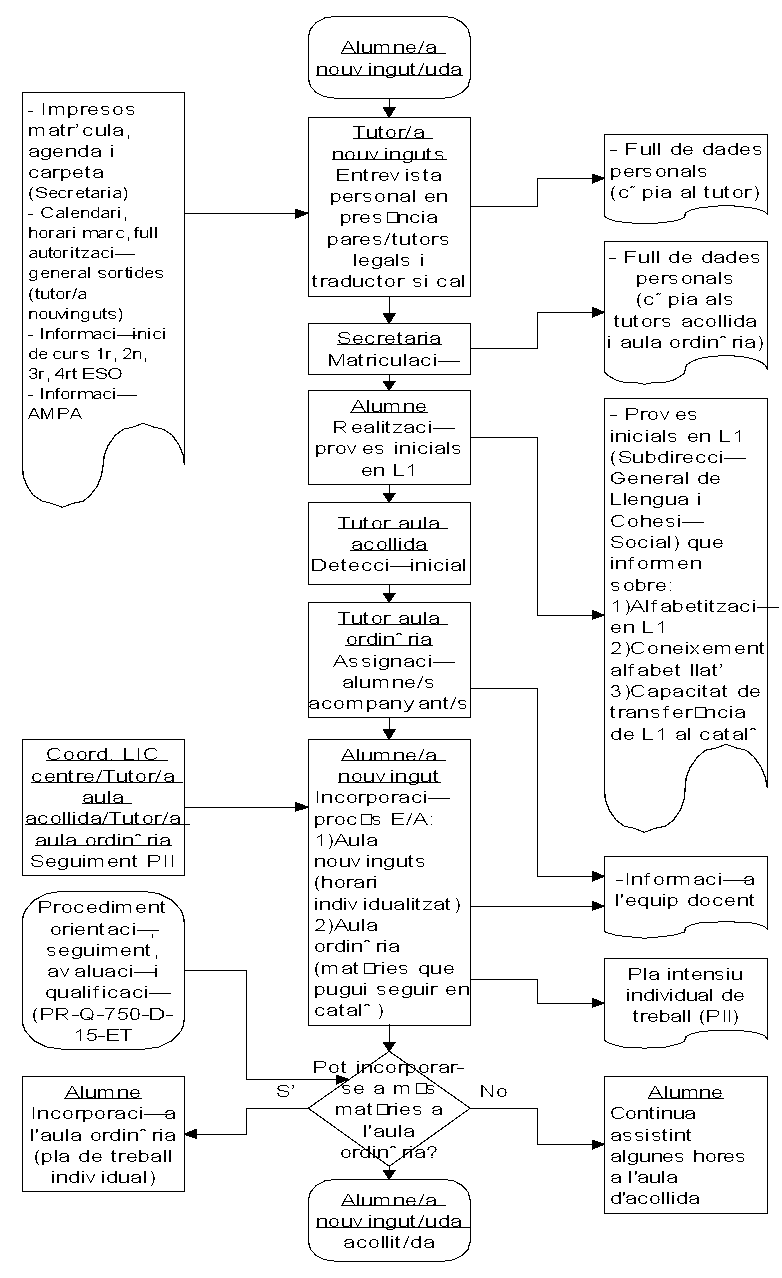 PROCEDIMENT D’ACTIVITATS D’AULA.  PR-Q-750-D-13-ET 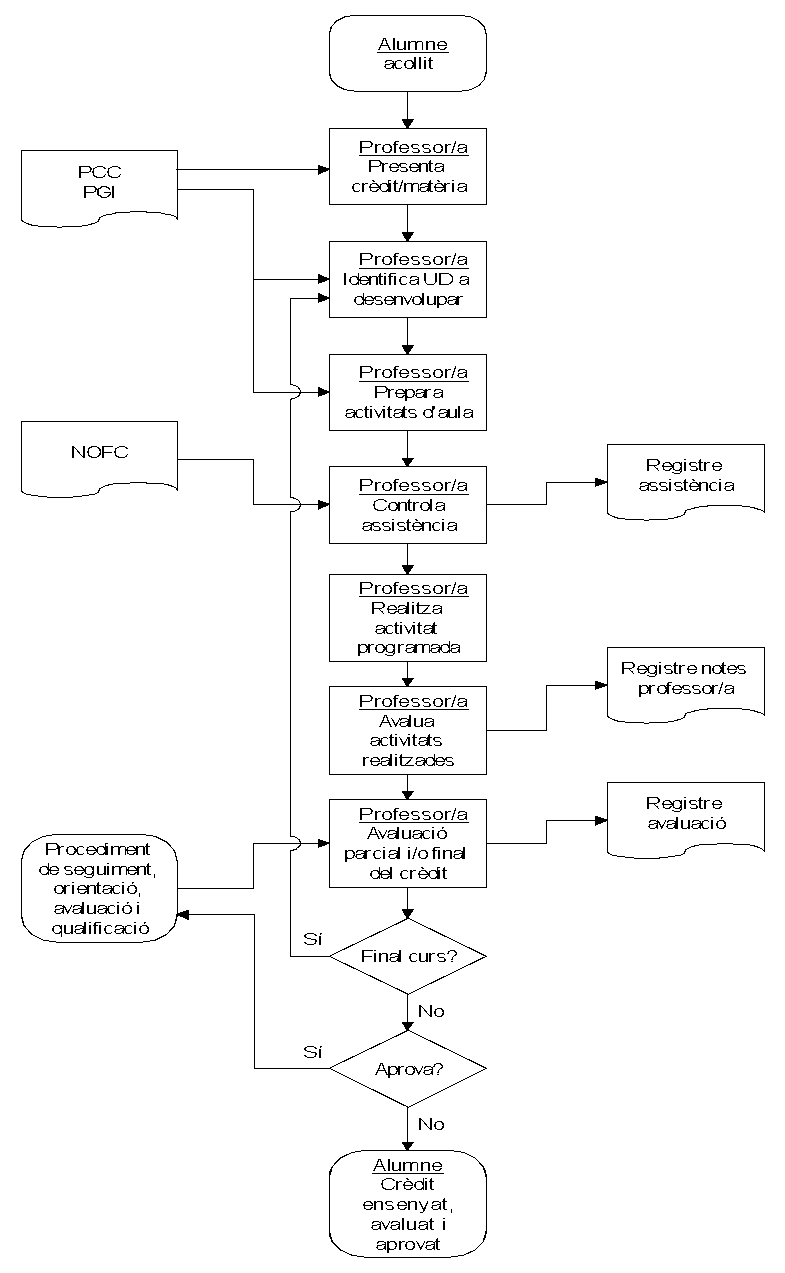 Documentació pendent de revisióPROCEDIMENT D’ACTIVITATS FORA DE L’AULA. PR-Q-750-D-14-ET 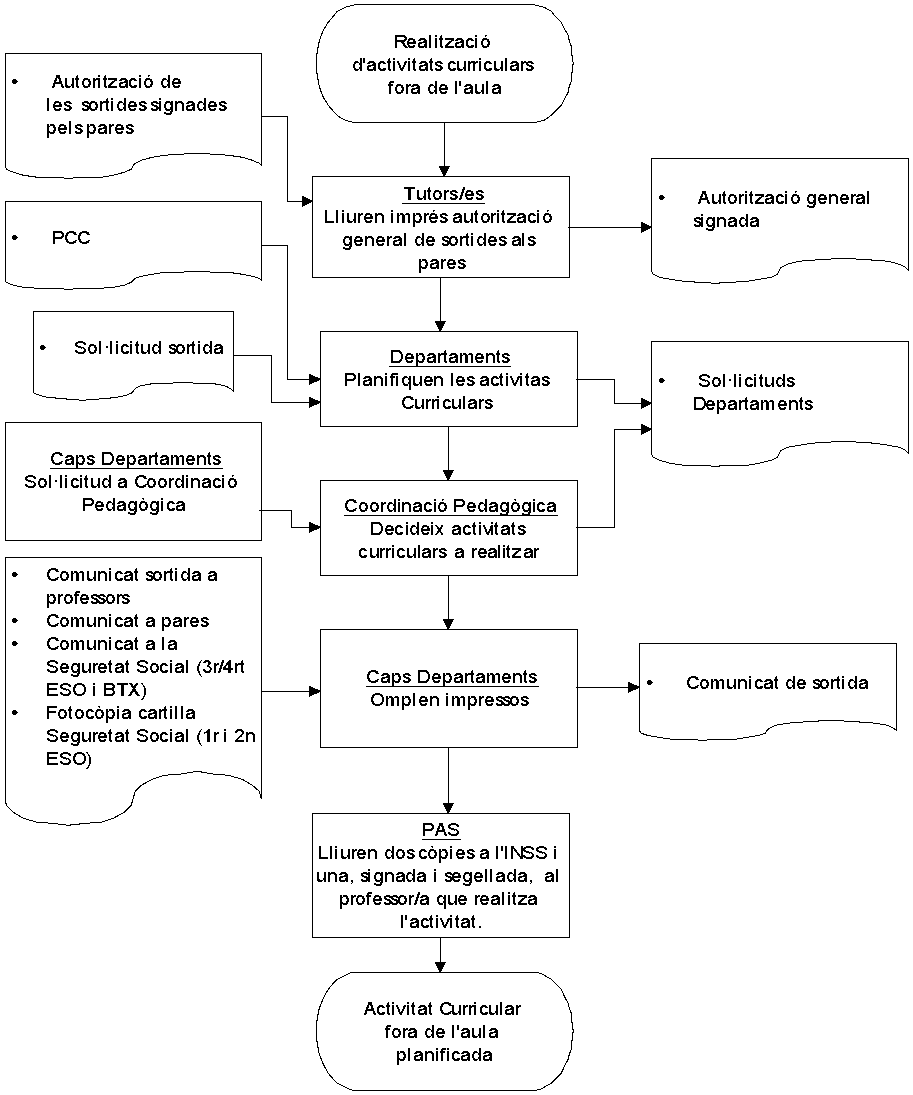 Documentació pendent de revisióPROCEDIMENT DE TRIA DE MATÈRIES OPTATIVES I ESPECÍFIQUES A L’ESO I BATXILLERAT.  PR-Q-750-D-17-ET24.1 Realització tria i adjudicació matèries optatives a 1R, 2n I 3r D’eso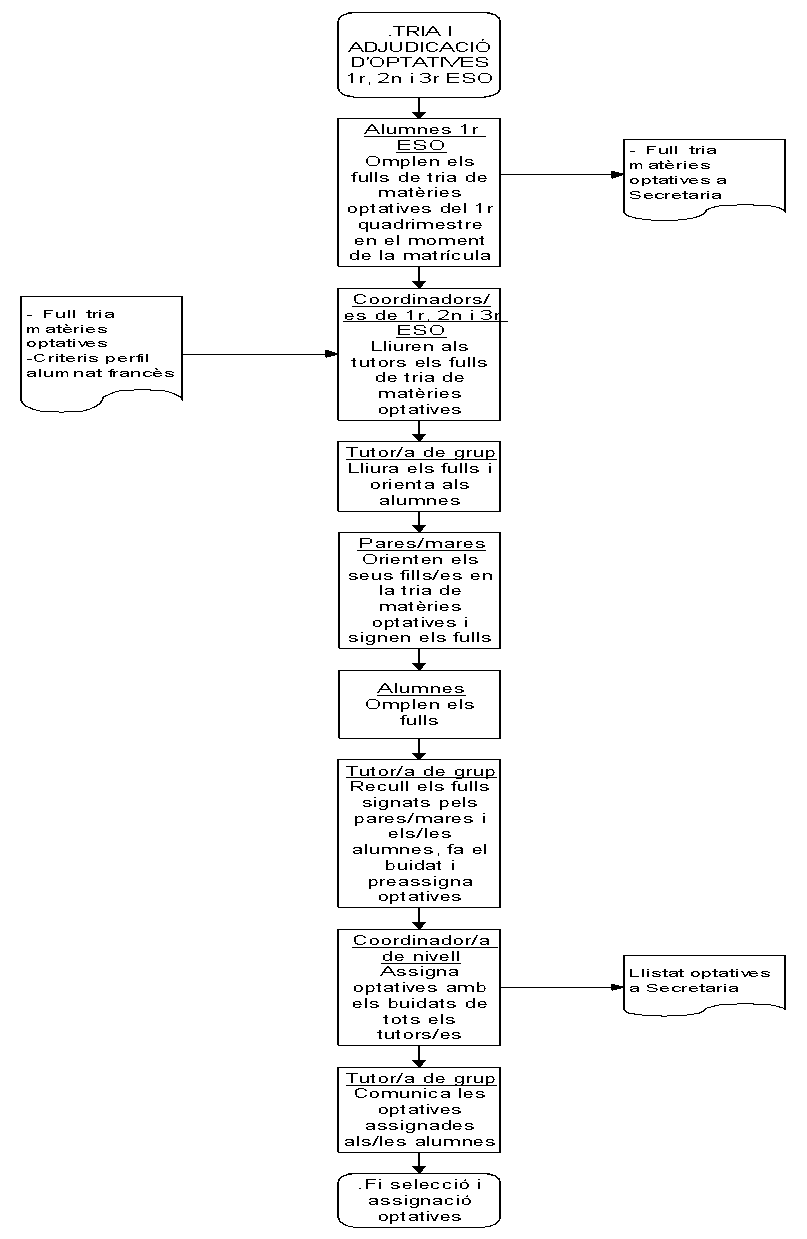 24.2 Realització tria i adjudicació matèries ESPECÍFIQUES a 4T D’eso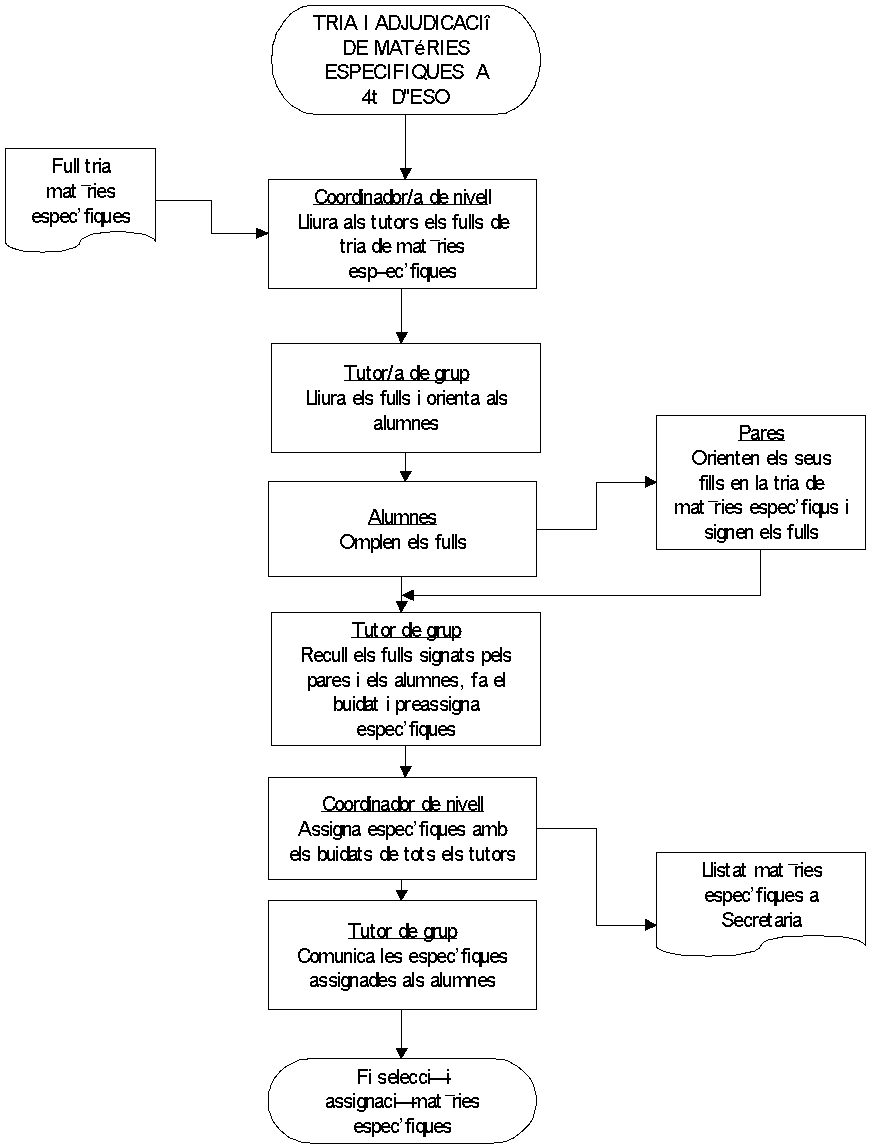 24.3 SOL·LICITUD DE CANVI DE LA MATÈRIA OPTATIVA FRANCÈS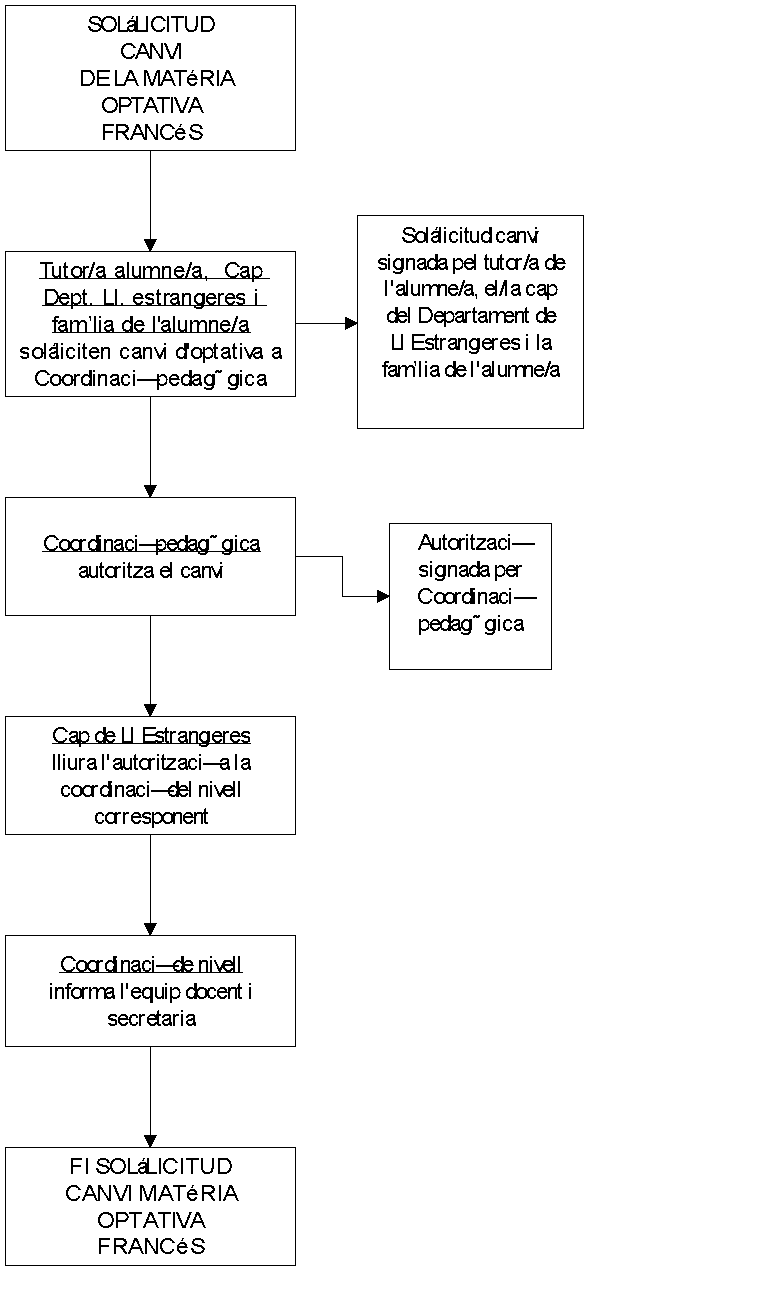 24.4 SOL·LICITUD  D’incorporació A LA MATÈRIA OPTATIVA FRANCÈS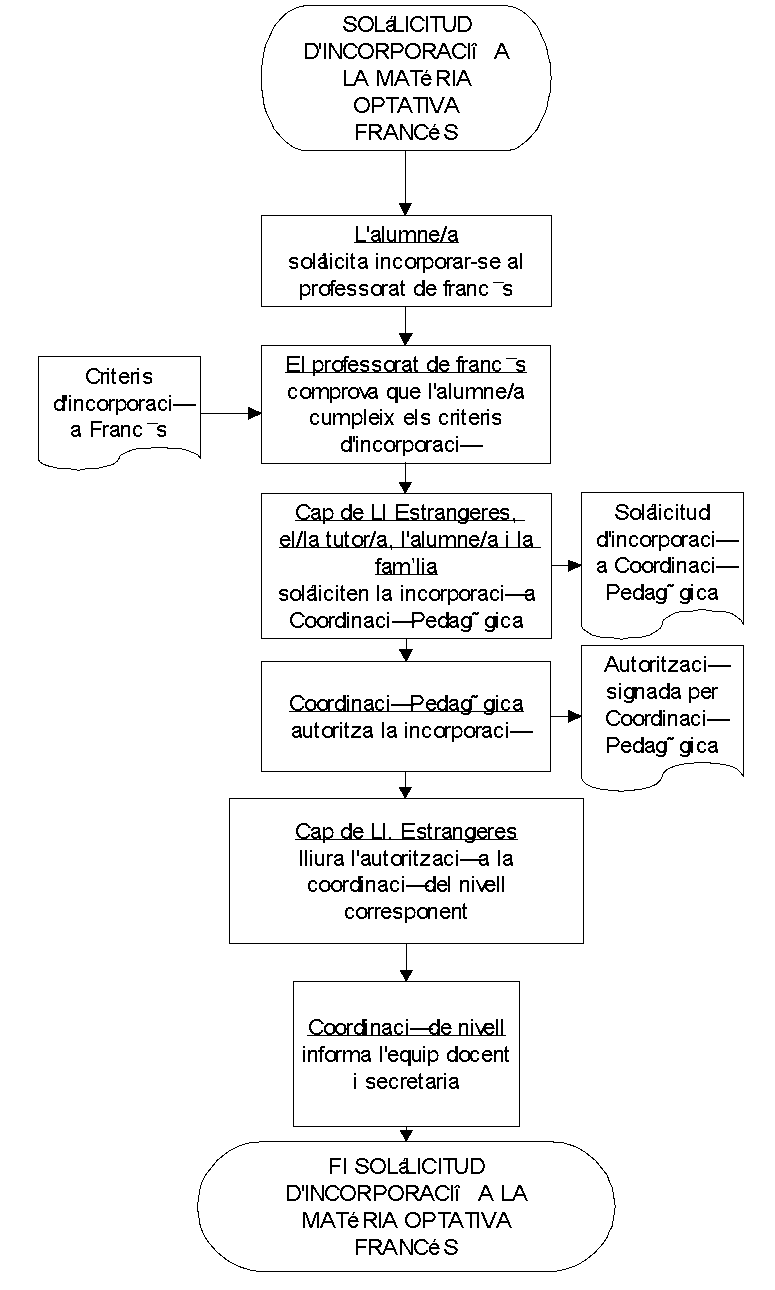 24.5 realització tria i adjudicació optatives batxillerat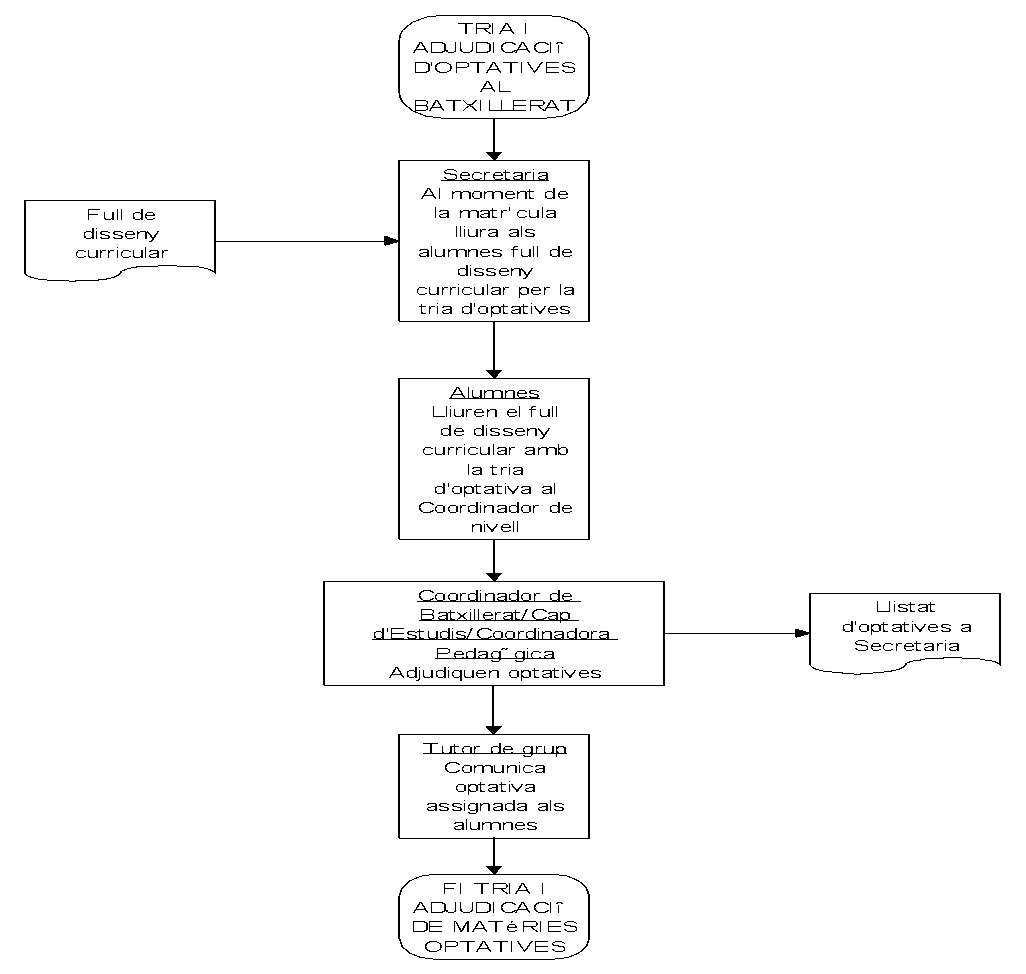 PROCEDIMENT DE SEGUIMENT, ORIENTACIÓ D’AVALUACIÓ CONTÍNUA I QUALIFICACIÓ  PR-Q-750-D-15-ET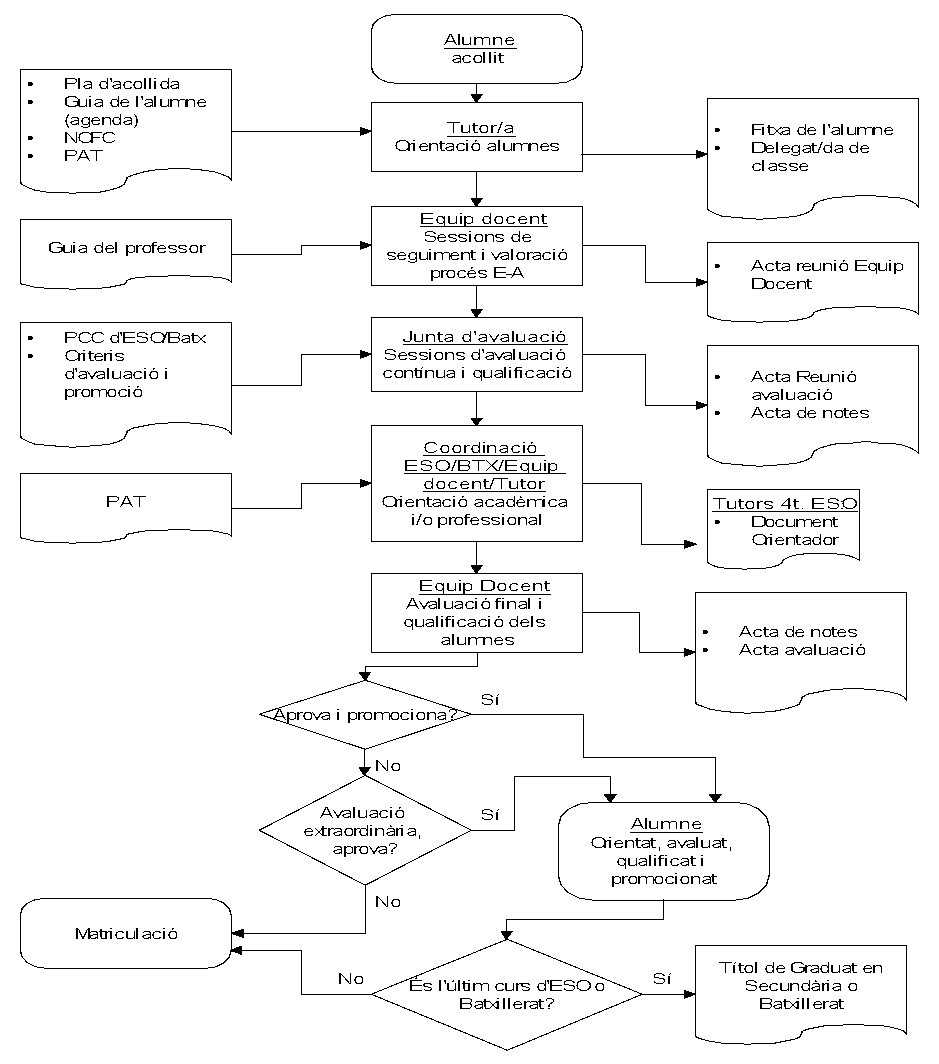 PLA D’EVACUACIÓ I PLA DE CONFINAMENTLes instruccions per al PAS i per al Professorat les trobareu a l’apartat de Documents/General Emergències del nostre web:http://www.iesesteveterradas.cat/index.php?option=com_content&view=article&id=442&Itemid=428AGENDA ANUAL DEL DEPARTAMENTQuan a l'acció apareix una X significa que aquesta acció és preceptiva ja que és normatiu,  està determinada en algun procediment o bé  està provat en els àmbits de decisió de  l'Institut28.  AGENDA DELS TUTORS I EQUIPS DOCENTSQuan a l'acció apareix una X significa que aquesta acció és preceptiva ja que és normatiu,  està determinada en algun procediment o bé  està aprovat en els àmbits de decisió de  l'InstitutRealitzat per:Realitzat per:Revisat per:Aprovat per:Aprovat per:Nom i cognomsNom i cognomsIrene Sánchez Irene Sánchez Gemma AlmagroOlga QuesadaOlga QuesadaCàrrecCàrrecCoord. Pedagògica Coord. Pedagògica Coord. de QualitatDireccióDireccióDataDataSetembre 2019Setembre 2019Setembre 2019Setembre 2019Setembre 2019Llistat de les modificacions de la plantilla Llistat de les modificacions de la plantilla Llistat de les modificacions de la plantilla Llistat de les modificacions de la plantilla Llistat de les modificacions de la plantilla Llistat de les modificacions de la plantilla Llistat de les modificacions de la plantilla Núm. RevisióDataDataDescripció de la modificacióDescripció de la modificacióDescripció de la modificacióDistribució0009/09/200209/09/2002Creació del documentCreació del documentCreació del documentWeb0129/07/200529/07/2005Pla de Qualitat, missió, objectius.Pla de Qualitat, missió, objectius.Pla de Qualitat, missió, objectius.Web0229/07/200629/07/2006Inclusió agenda dels equips docents i agenda dels Departaments.Inclusió agenda dels equips docents i agenda dels Departaments.Inclusió agenda dels equips docents i agenda dels Departaments.Web0303/02/201103/02/2011Afegir Document Orientador 4t ESOAfegir Document Orientador 4t ESOAfegir Document Orientador 4t ESOWeb0421/09/201121/09/2011Correcció en pla d’evacuació i confinamentCorrecció en pla d’evacuació i confinamentCorrecció en pla d’evacuació i confinamentWeb0501/09/201401/09/2014Afegir el control de llistat de modificacions del contingut del document i modificar el logo del peu de pàgina.Afegir el control de llistat de modificacions del contingut del document i modificar el logo del peu de pàgina.Afegir el control de llistat de modificacions del contingut del document i modificar el logo del peu de pàgina.WebLlistat de les modificacions del contingutLlistat de les modificacions del contingutLlistat de les modificacions del contingutNúm. RevisióDataDescripció de la modificació0129/07/2005Actualització curs 05/060229/07/2006Actualització curs 06/070303/09/2007Actualització curs 07/08.  0401/09/2008Actualització curs 08/09.  0501/09/2009Actualització curs 09/10.  0601/09/2010Actualització curs 10/110801/09/2011Actualització  curs 11/120918/07/2012Canviar els objectius i actualització curs 12/131007/09/2013Actualització curs 13/141101/09/2014Actualització curs 14/151201/09/2015Actualització curs 15/161301/09/2016Actualització curs 16/171401/09/2017Actualització curs 17/18153/09/2018Actualització curs 18/19162/09/2018Actualització curs 19/20182/09/2019Actualització curs 20/21DEPARTAMENTS/SEMINARIS/COORDINACIONSCOGNOMS, NOMDEP. TECNOLOGIAFLAVIÀ ESPLANDIU, JORDIDEP. CIÈNCIES SOCIALSAMATLLER  LÓPEZ, ÀNGEL DEP. LLENGUA CATALANALÓPEZ BALAGUER, ESTEFANÍADEP. LLENGUA CASTELLANAFERNÁNDEZ ZÚÑIGA, ROSARIODEP. MATEMÀTIQUESVALDÈS MUÑOZ, ANADEP. EDUCACIÓ FÍSICAVILLAR BAUTISTA, SAMUELDEP. EDUC. VISUAL I PLÀSTICACARNEROS  VEGAS, MARIA JOSÉDEP. MÚSICARIPOLL MARCO, JOAN MIQUELDEP. LLENGÜES ESTRANGERESVIVES FERRER, LLUÍSDEP. CIÈNCIES NATURALSCHRISTENSEN PONS, SARAORIENTADORAMORILLO MAYMON ÀNGELSCOORDINACIÓ 1r. ESOGUTIÉRREZ MARTÍNEZ, MÒNICACOORDINACIÓ 2n ESOGONZÁLEZ SANTOS, AIDACOORDINACIÓ 3r. ESOCASTELLÓ REY, SALVADOR VICENTECOORDINACIÓ 4t ESOPÀMIES ARZA, IGNASICOORDINACIÓ BATXILLERATDEL CAMPO HUERTA, ESTHERDEPARTAMENT DE SERV. PRODUCCIÓGUTIÉRREZ FRANCO, ALBERTODEPARTAMENT D’AUTOMOCIÓBARRERA DOBLADO, OSCARDEPARTAMENT INFORMÀTICAVERGÉS CASASAYAS, TONIDEPARTAMENT DE MECÀNICAHERNANDO RUPÉREZ, ÓSCARDEPARTAMENT D’ARTS GRÀFIQUESMINDAN SANZ, LAURADEPARTAMENT D’ADMINISTRATIUALEJANDRE MORENO, EUGENIODEPARTAMENT DE FOLOVIES RUSCA, PATRICIASEMINARI INFORMÀTICAGARCIA SUÀREZ, RAFAELSEMINARI ADMINISTRATIUNIETO MARQUEÑO,  MARIA ANGELESSEMINARI DE FABRICACIÓ MECÀNICASORIANO MAUDOS, MARIASEMINARI DE MANTENIMENTMONICA GUTIERREZ PEREZCOORDINACIÓ FCTREVERTE VERA, SERGIXARXA DUAL /XARXA ASSESSOR. EMPRESESREVERTE VERA, SERGIXARXA ASSESSORAMENT I RECONEIXEMENTDOMÍNGUEZ DELGADO, JUDITXARXA MOB. INTERNACIONALBARNADAS MOLINS, MERCÈXARXA INNOVA FPMIEZA SÁNCHEZ, ENRICXARXA ACTIVA FPHERNANDO RUPÉREZ, ÓSCARXARXA EMPRENEDORIAMANJON PÉREZ, ANAXARXA RISCOS LABORALSOVIES RUSCA, PATRÍCIAXARXA QUALITATALMAGRO DELGADO, GEMMAXARXA OREINTACIÓ ACADÈMICA I ASSESSORAMENT FPVILA ÁLVAREZ, MARTAPROGRAMA SALUT I ESCOLANEBOT DOS SANTOS, FÀTIMAPROJECTE ESPORT-ESCOLA/PROJECTE "SI" DE SALUT INTEGRALVILLAR BAUTISTA, SAMUELPROJECTE SHARING TO LEARNFERNÁNDEZ QUEJO, LAURACOORDINACIÓ  COEDUCACIÓ/XAJICHAMIZO CUESTAS, MAITECOORDINADORA LICCASTELLTORT CAPAFONS, CLARACOORDINACIÓ  D’IDENTITAT VISUALHERMOSÍN MÁRQUEZ, MANOLOCOORDINACIÓ PFIHÍJAR FONTANALS, XAVIERCOORDINACIÓ MOODLECODINA RIERA, ENRICCOORDINACIÓ WEBHERMOSÍN MÁRQUEZ, MANOLOCOORDINACIÓ D’INFORMÀTICABAGUR LINARES, ANTONICOORDINACIÓ EXTRAESCOLARS I ENTORN FPPONT, MARTA /MAIZTEGUI ZUAGO, GORKACOORDINACIÓ EXTRAESCOLARS I ENTORN ESO/BATXVILLAR BAUTISTA, SAMUELRESPONSABLE 1X1VILA RUBIO, LLUÍSCAP DE MANTENIMENTSAURÍ TORRAS, FRANCESCCOORDINACIÓ  MEDIACIÓ ESCOLARGARBELOTA TUDOR, NICOLETACOORDINACIÓ MEDI AMBIENTDALMAU SAS, MARINAAntoni Bagur LinaresMaite ChamizoLLuís VivesAntoni BagurDionís RemonNicoleta GarbelotaRosa Maria Aznar GarcíaMaite ChamizoEsther Del Campo HuertaPAS: Mireia ArmijerTUTORIESCOGNOMS, NOM1r A ESOBLEY ESCRICH, GEMMA MARTÍNEZ SANCHEZ, NÚRIA1r B ESOZUGARRAMUNDI, ELISABETH 1r C ESOQUINTELA RODRIGO, OLIMPIA1r D ESODE CASTRO CARVAJAL, HELENA1r E ESOPUJOL  CANALIAS, JOSEP2n A ESODE LA ROSA CASTRO, DAVID2n B ESOVALDIVIESO DOMÈNECH, VANESSA2n C ESOFERNÁNDEZ-QUEJO GARCÍA, LAURA2n D ESOLEIVA VELAZQUEZ, INMACULADA                     2n E ESORODRÍGUEZ RUIZ, ADOLFO IVAN2n F ESOPASCUAL MATEU, JUAN CARLOS                      3r A ESOGALISTEO VARO, FRANCISCO                        3r B ESOSANCHO ALBEROLA, CARMINA                     3r C ESOVILLALBA BREVA, SHEILA                          3r D ESOCHAMIZO CUESTAS, M. TERESA                      4t A ESONOGUÉ AGUILAR, OT                               4t B ESOREMON ADELL, DIONISIO4t C ESOVILA RUBIO, LLUÍS                               4t D ESOCLOSA AUTET, MIREIA                             TUTORES AULA ACOLLIDAROPERO NIETO, ANNABATXILLERAT 11AZNAR GARCIA, ROSA MARIABATXILLERAT 12GONZÁLEZ FLORES, MARIO                          BATXILLERAT 21LÓPEZ PARRA, BLANCABATXILLERAT 22DEL CAMPO HUERTA, ESTHERDILLUNSDIMARTSDIMECRESDIJOUSDIVENDRES8.00/9.009.00/10.0010.00/11.0011.00/11.30PATIPATIPATIPATIPATI11.30/12.3012.30/13.3013.30/14.3016.00/17.00Activitats complementariesActivitats complementariesAct. Complement.17.00/18.00Activitats complementariesActivitats complementariesAct. Complement.DILLUNSDIMARTSDIMECRESDIJOUSDIVENDRES8.00/9.009.00/10.0010.00/11.0011.00/11.30PATIPATIPATIPATIPATI11.30/12.3012.30/13.3013.30/14.30QuanAccióAccióRegistresSetembreAcollida professoratx-SetembreDistribució i ajust dels horarisxActa departamentSetembreAnàlisi resultats proves competències bàsiques i PAU.xActa departamentSetembreElaboració i/o revisió de les programacionsxProgramacionsSetembrePlanificació de les despeses del departament -SetembreRealització de les compres de material fungiblexFacturesSetembreRealització de les compres de material inventariablexFacturesSetembreAdequació d'aules, tallers, laboratoris, etc.x-SetembreElaboració de dossiers alumnesxDossierSetembreElaboració i/o compra de material alumnes xFacturesSetembrePlanificació dels indicadors dels objectius anuals del departamentxActa departament SetembreRevisió dels processos del departamentActa departamentSetembrePlanificació d'activitats del departament: activitats fora de l'aula, calendari de reunions d’equips docent, departament, junta d’avaluació, reunions de pares, dates d’exàmens, etc.Calendari d’activitats anualSetembreElaboració, aprovació i lliurament a l’alumnat dels fulls d'inici de curs: continguts de les matèries, criteris d'avaluació i recuperació, organització, normes, etc.xFulls d'inici de curs de cada  matèriaSetembreSeguiment del pla de manteniment del departamentFitxes de seguiment del pla de mantenimentSetembreCada mesConformar factures cada 3a setmana de mes a secretariaxFactures conformadesSetembreDistribució als professors de les còpies de la programació vigents (penjades a ÀGORA)xActa DepartamentSetembreHarmonització dels criteris d’avaluació de les matèries impartides per més d’un/a professor/axActa DepartamentOctubreActualització de la pàgina web del departament: professorat, material de suport, activitats previstes, horari d’atenció a pares, alumnes i proveïdors, etc.OctubrePlanificació de les activitats de formació del professorat Calendari de formació i programes de les activitats formativesOctubreSeguiment de les activitats de formació permanent organitzada pel departamentActes departament OctubreSol·licitud de les obres de RAM pel proper cursxActa departamentNovembre Realització de l’auditoria interna, si s’escauxInforme d’auditoriaNovembreImplantació d’accions correctores i/o oportunitats de millora derivades de l’auditoria interna, si s’escauxActa departamentNovembrePlanificació de les activitats de promoció externa i elaboració del material, si s’escauxActa departamentDesembreSeguiment dels indicadors dels objectius anuals del departamentActa departament DesembreSeguiment del desenvolupament de les programacionsxActa departamentDesembreSeguiment de l’estat de comptes del departament (conformació mensual de les compres realitzades)Acta departamentGenerRevisió dels resultats acadèmics de la primera avaluacióActa departamentGenerAuditoria de certificació o seguiment, si s’escauxInforme d’auditoriaFebrerCompetències Bàsiques: Proves d’avaluació de l’ESO (4t curs d’ESO)Dates i horaris de realització de les proves.  Llistat de professorat vigilant i correctorFebrerSeguiment del pla de manteniment del departament (Ciències Experimentals i Tecnologia)Fitxes de seguiment del pla de mantenimentFebrerValoració de les condicions de seguretat del departament. Avaluació de riscos. Seguiment dels objectius del departament.Acta departamentMarçSeguiment de l’estat de comptes del departament (conformació mensual de les compres realitzades)xActa DepartamentMarçValidació de les propostes d’activitats per desenvolupar els treballs de síntesi i projecte de recerca.xActa departamentMarçSeguiment del desenvolupament de les programacionsxActa departamentMarçPreparació llistat de possibles treballs de recerca pels alumnes de 1r BatxilleratxLlistat d’oferta de treballs de recerca per part dels DepartamentsAbrilImplantació d’accions correctores i/o oportunitats de millora derivades de l’auditoria externa, si s’escauxActa departamentAbrilRevisió dels resultats acadèmics de la segona avaluacióActa departamentAbrilPreparació de la jornada de portes obertesxActa departament i assignació de responsablesAbrilDeterminació de les necessitats de material modulat pel proper curs i lliurament a l’administradorxActa departamentAbrilDetecció de necessitats de formació dels professors i lliurament a direcció. Seguiment dels objectius del departament.xActa departamentMaigElecció de llibres alumnesxLlista de llibresMaigAnàlisi dels resultats de les enquestes de valoració de les matèriesActa departamentMaigElaboració de les llistes UEC i Aula ObertaxActa CADMaigDeterminació de les necessitats d’actuacions de manteniment de les instal·lacions i espais del departament i lliurament al departamentActa departamentMaigPreparació deures estiu pels alumnes d’ESO i Batxillerat si calActa departamentJunyComprovació de l’eficàcia de les accions correctores i/o accions de millora implantadesActa departamentJunyRevisió dels resultats acadèmics de la tercera avaluació i finalActa departamentJunyAnàlisi del grau d’acompliment dels objectius anualsxActa departamentJunyRevisió del grau d'impartició de les programacions. Decisió canvis programacionsxActa departament i full de seguiment de les programacionsJunyDeterminació dels objectius anuals pel proper cursxActa departamentJunyElaboració desiderates horàries proper curs, orientatives per la preparació dels horarisxDesiderata: assignació matèries, professorat i espaisJunyAnàlisi de les necessitats de maquinari, programari informàtic i materials audiovisuals pel proper cursxActa departamentJunyElaboració sol·licitud valorada i prioritzada d'equipamentsxPressupost. Acta departament.JunyElaboració de la memòria anual del departament o les tutories tècniquesxMemòria anualJunyVerificació de l’harmonització dels criteris d’avaluació de les matèries impartides per més d’un professorxActa de departamentJunyActualització inventari.  Lliurament en versió CD i paper a l’AdministradorxActa Departament i llistat o arxiu digital de l'inventariJunyRevisió dels documents estratègics del Departament: PCC, Programació General Departament, pla estratègic, etc.Acta departamentJunyActualització de la pàgina web del Departament: activitats realitzades, novetats, fotos, etcWebJunyRevisió dels resultats dels processos i determinació de nous indicadors Fitxes de seguiment de procésJunySeguiment de l’estat de comptes del Departament (conformació mensual de les compres realitzades)xActa DepartamentFinal cursActualització web departament: llistat llibres, material necessari, dates inici de curs, consells i orientacions per l’alumnat, etc.-Final cursSeguiment de les obres de reforma, ampliació i millorax-Final cursSeguiment de l'assignació de professorat nou al departamentx-Final cursSeguiment del procés de matriculació-Final cursRealització de les compres urgents de material inventariable xFacturesQuanAccióAccióRegistresJuliolMatriculacióGuia alumneCarpeta InstitutSetembreAcollida alumnes, presentació equip docent, entrevistes, desenvolupament de la tutoria d’inici de curs, NOFC i normes específiques del departament.xLlistes corregidesCanvis de grupFitxes d’alumnesDossier alumnesSetembreAutoritzacions sortides generals del cursxFull d’autorització general de sortides signat pels paresSetembreRecollir els dossiers de tutoria del curs anterior i confecció nous dossiers o carpetes de tutoria, d’acord amb les llistes de grup.xSetembreLliurament dels fulls d’inici de curs de les matèriesxFulls resum matèriaSetembreEntrevistes amb els alumnesxFitxa personal de l'alumnatSetembreRecollida deures d’estiuLlibreta del professorSetembreOrientació sobre el curs, sortides professionals i acadèmiquesxFull informatiu o acta de la sessió o programació activitatSetembreControl assistènciaxLlista alumnes corregidaSetembreReunió equip docent: assistència, dinàmica de grup, resultats avaluació inicial, valoració inici de curs, homogeneïtat del grup, alumnes amb matèries pendents, alumnes amb necessitats educatives especials, alumnes repetidors, actituds, canvis de grup, etc.xActaOctubreElecció delegats i formació sobre la representació dels alumnes a l’InstitutxNom delegat. Full informatiu o acta de la sessió o programació activitatOctubreInformació activitats d'Institut: extraescolars, esportives, associacions, consell escolar, etc.xFull informatiu o acta de la sessió o programació activitatOctubreOrganització sortides tutorials: lloc, dia, hora, transport, documents, professorat acompanyant.xFulls autoritzacions famílies, Autorització sortida coordinació d'estudis, comunicat seguretat socialOctubreFormació Pla d’evacuació i confinamentxFull informatiu o acta de la sessió o programació activitatOctubreEnquesta acollida (tutors) i lliurament dels resums a prefectura d’estudisxResum enquestesOctubreAvaluació inicial: resultats enquesta acollida, resultats acadèmics, assistència, adaptacions curriculars si s'escau, seguiment acords, altres observacions.xActa avaluació (imprès avaluació) Full de signaturesOctubreReunió amb pares i mares ESO/BatxilleratxDossier famíliesOctubreInformació als alumnes del resultats de l'avaluacióxFull informatiu o acta de la sessió o programació activitatNovembreReunió equip docent: assistència, dinàmica de grup, previsió activitats orientació professional, seguiment acords, valoració reunió famílies,xActa i imprès activitats setmana orientacióNovembreInformació als alumnes dels resultats de l'avaluacióxFull informatiu o acta de la sessió o programació activitatDesembrePreparació activitats final de trimestre:  concert, sopar pares 1r ESO, sortides tutorials, etc.Fulls autoritzacions famílies, autorització sortida coordinació d'estudis, comunicat seguretat social.  Cartes informatives als paresDesembrePrimera avaluació: Resultats, assoliment objectius, assistència, seguiment d'alumnes amb matèries pendents, seguiment d'alumnes amb necessitats educatives especials, seguiment acords, evolució del grup, altres.xActa avaluació (imprès avaluació) Full de signaturesDesembreInformació als alumnes dels resultats de l'avaluacióxFull informatiu o acta de la sessió o programació activitatDesembreAvaluació dels alumnes (No es podran repartir els butlletins de notes sense comprovar que tot el professorat hagi signat les actes)xNotesGenerReunió equip docent: assistència, dinàmica de grup, assignació responsabilitats activitats orientació, planificació treball de síntesi i projecte de recerca, seguiment acords.xActaGenerEsquiada 1r BatxilleratFulls autoritzacions famílies, Autorització sortida coordinació d'estudis, comunicat seguretat socialFebrerActivitats orientació acadèmica:  Batxillerat, Cicles Formatius, estudis universitaris, d'altres estudis.xFull informatiuFebrerActivitats orientació laboral: inserció laboralxFull informatiuFebrerCompetències Bàsiques: Proves d’avaluació de l’ESO (4t curs d’ESO)Dates i horaris de realització de les proves.  Llistat de professorat vigilant i correctorFebrerReunió equip docent: assistència, dinàmica de grup, seguiment acords, valoració activitats orientació, assignació responsabilitats treball síntesi i projecte de recerca.xActaMarçSegona avaluació: Resultats, assoliment objectius, assistència, seguiment acords, evolució del grup, previsió alumnes que passen i repeteixen, altres.xActa avaluació (imprès avaluació) Full de signaturesMarçInformació als alumnes del resultats de l'avaluacióxFull informatiu o acta de la sessió o programació activitatMarçOrganització sortides tutorials: lloc, dia, hora, transport, documents, professorat acompanyant.xFulls autoritzacions famílies, Autorització sortida coordinació d'estudis, comunicat seguretat socialMarçViatge final de curs 4rt d’ESO Fulls autoritzacions famílies, Autorització sortida coordinació d'estudis, comunicat seguretat socialAbrilAvaluació diagnòstica de les competències bàsiques  de 2n d'ESO, però per comprovar-la s'avalua a 3r d'ESODates i horaris de realització de les proves.  Llistat de professorat vigilantAbrilEquip docent de Batxillerat:  Informació als alumnes de 1r Batxillerat sobre els possibles temes de treball de recerca. Llistat d’oferta de treballs de recerca per part dels DepartamentsAbrilReunió equip docent: assistència, dinàmica de grup, seguiment acords, assignació responsabilitats treball de síntesi i projecte de recerca.xActa MaigPreparació dels treballs de síntesi i projecte de recerca.xActaMaigElaboració de les llistes UEC i AOxActa CADJunyValoració dels treballs de síntesi i projecte de recerca.xActaJunyValoració activitats orientacióxResultats enquestesJunyTercera avaluació i final: Resultats, assoliment objectius, assistència, seguiment acords, previsió alumnes que passen, van a la convocatòria extraordinària de setembre i/o repeteixen, altres.xActa avaluació (imprès avaluació) Full de signaturesSetembreAvaluació extraordinària: Resultats, objectius assolits, recomanacions als alumnes pel proper curs.Proposta de canvis al departament pel proper curs.xActa avaluació (imprès avaluació) Full de signaturesJunyPreparació PAU alumnes 2n BatxilleratxActa reunió equip docent BatxilleratJunyActe cloenda i/o lliurament notes. Pels grups que finalitzen estudis també fotografia grup. xActes de notes i registre secretariaJunyPreparació del traspàs del dossier de tutoria (només la informació pertinent de cada alumne/a per al curs següent) a Coordinació. xDossierJunyTraspàs d’informació primària-secundàriaFitxes traspàs d’informacióCURSSEGUIMENT ACADÈMIC INDIVIDUALITZAT xActes equips docents, notes, assistència, fitxes personals alumnatCURSACTIVITATS EXTRAESCOLARS, CULTURALS I PROFESSIONALSxFull informatiu o acta de la sessió o programació activitatSetembre següentAvaluació extraordinària: Resultats, objectius assolits, recomanacions als alumnes pel proper curs. Proposta de canvis al departament pel proper curs.xActa avaluació (imprès avaluació) Full de signatures